Zapojenie osvetľovacích zariadení do obvodu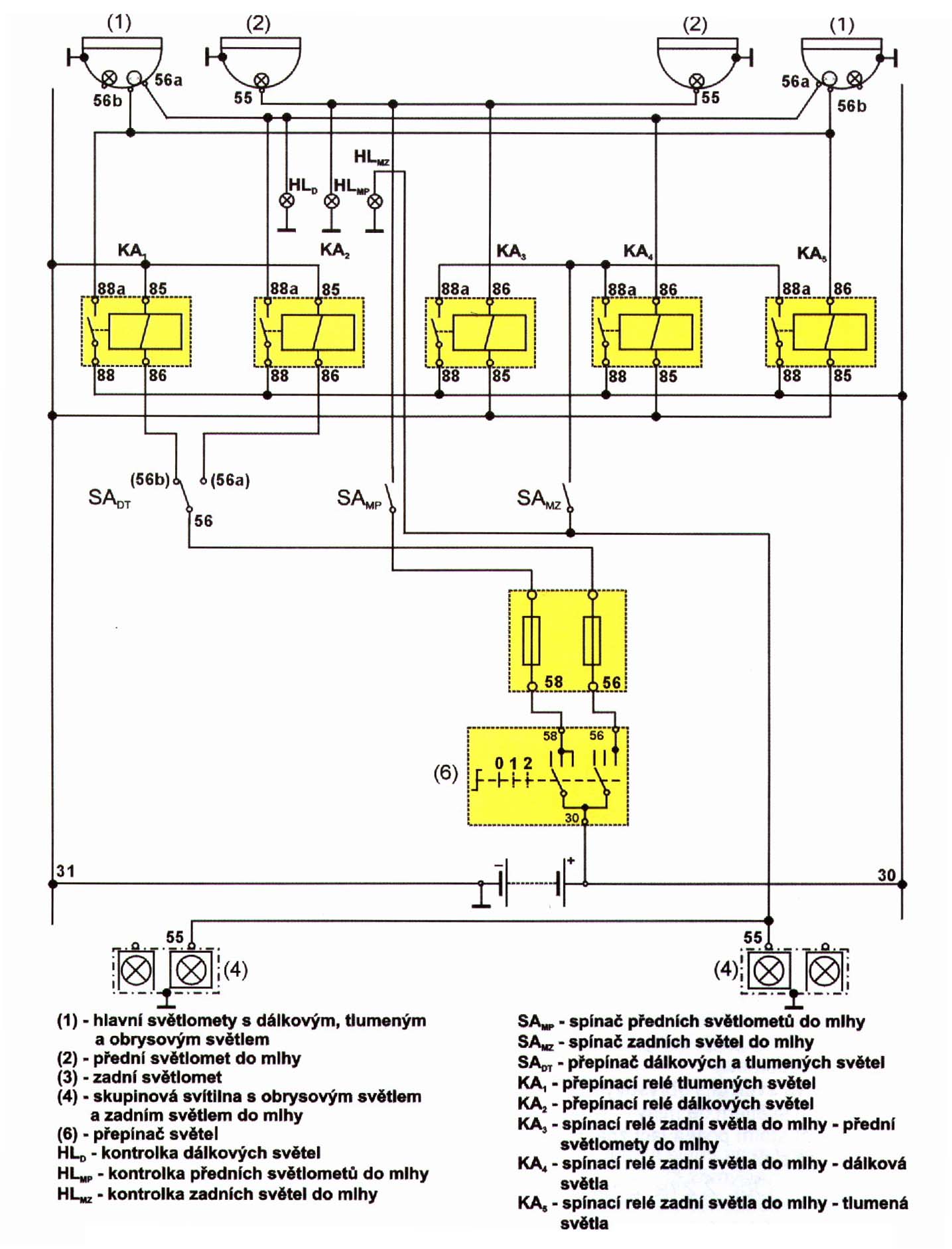 